Маршрут  №1: 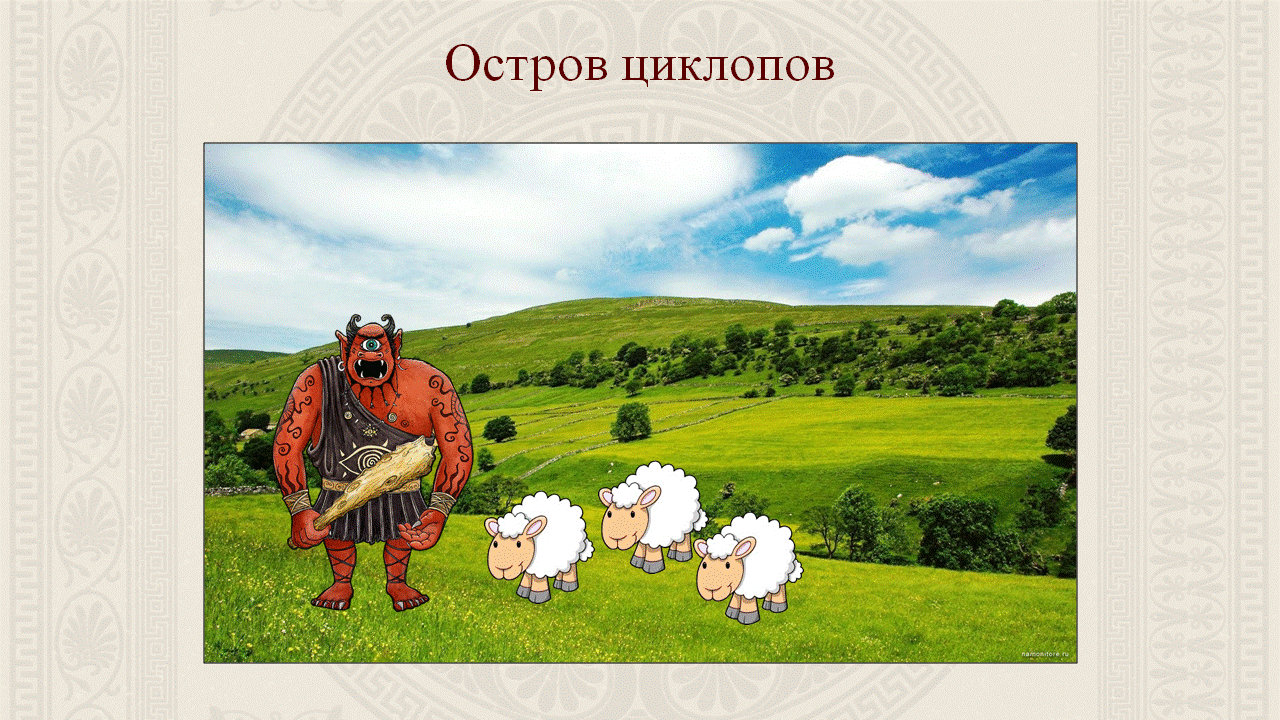 Маршрут №2 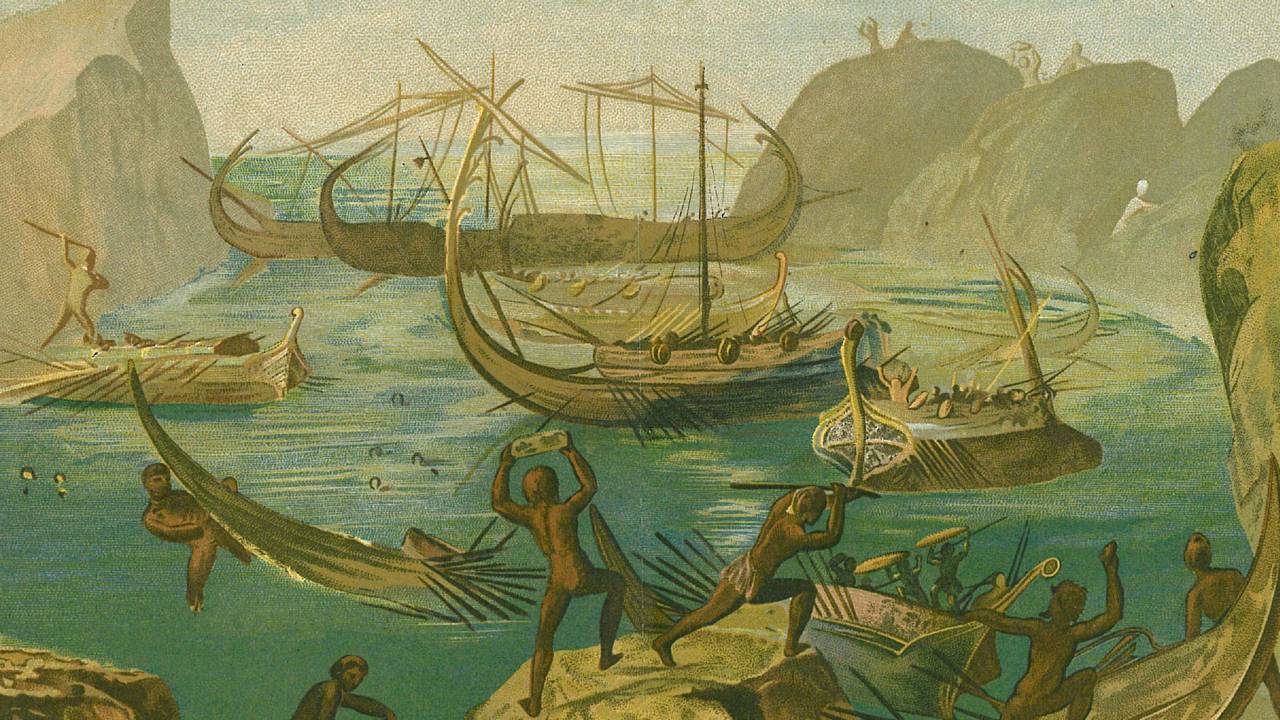   Маршрут №3.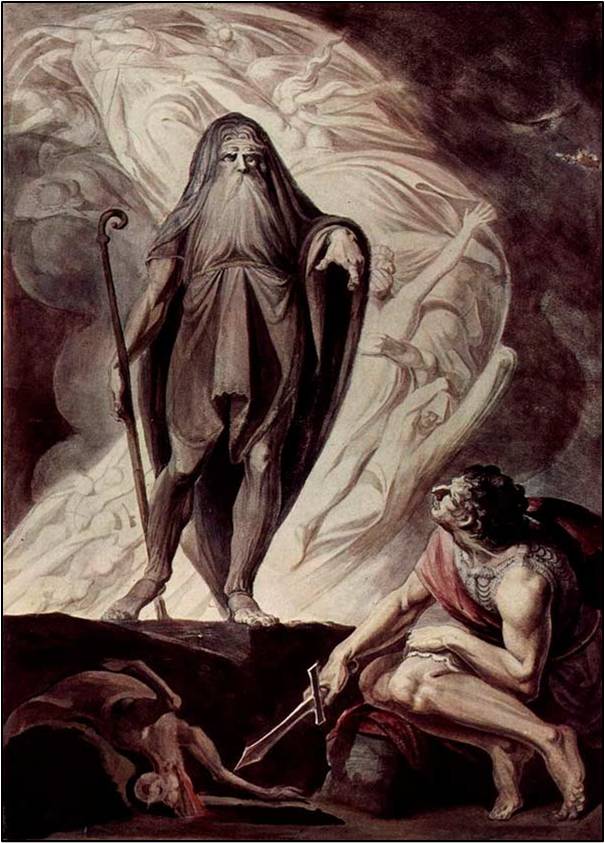 Маршрут  №4. 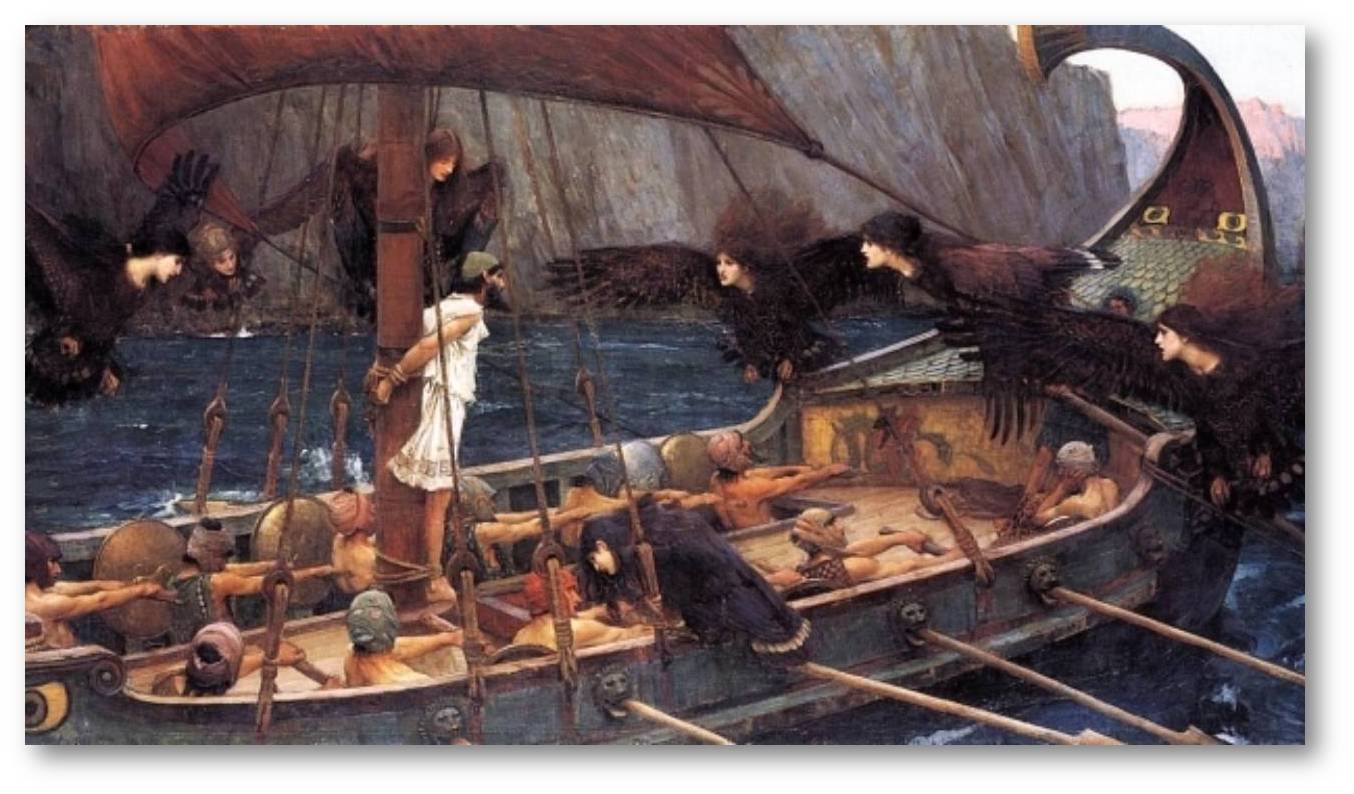 Маршрут №5 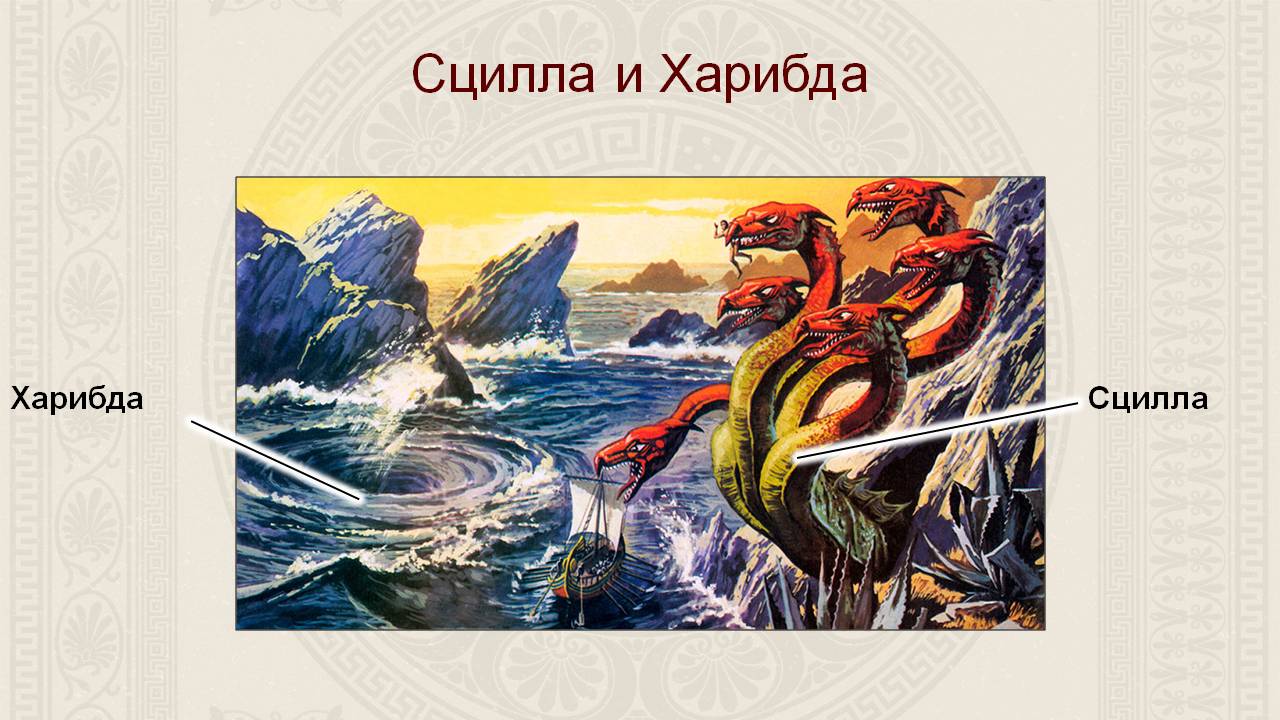 Маршрут №6. 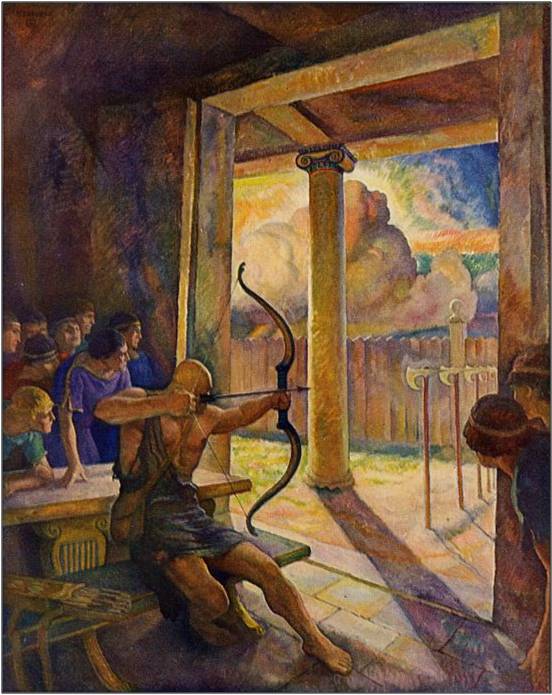 